Коммерческое предложение от 13.09.2019 г.Тентованный шторный полуприцеп МАНАК-АВТО, 3 оси SAF, 16,5 м.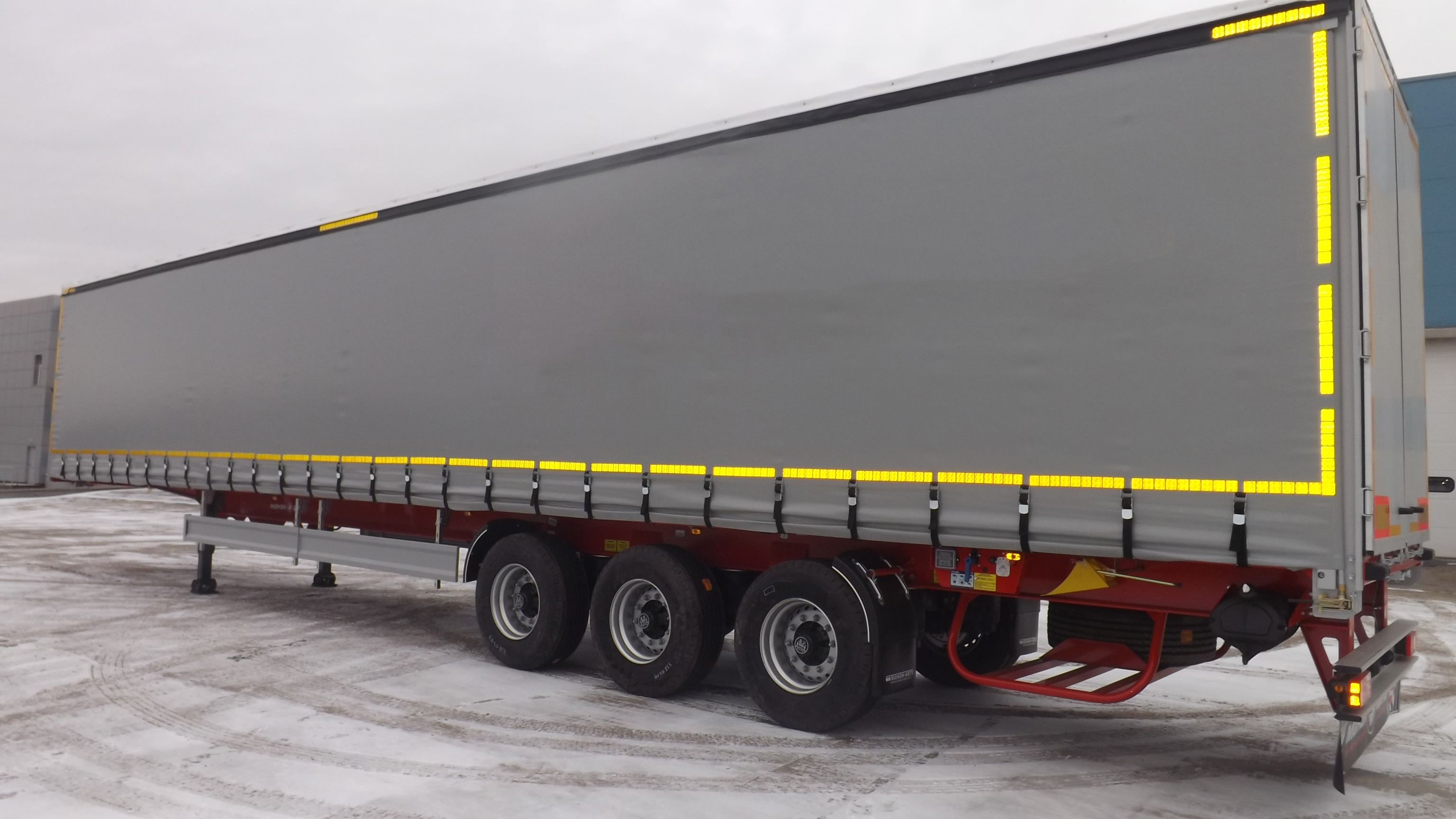 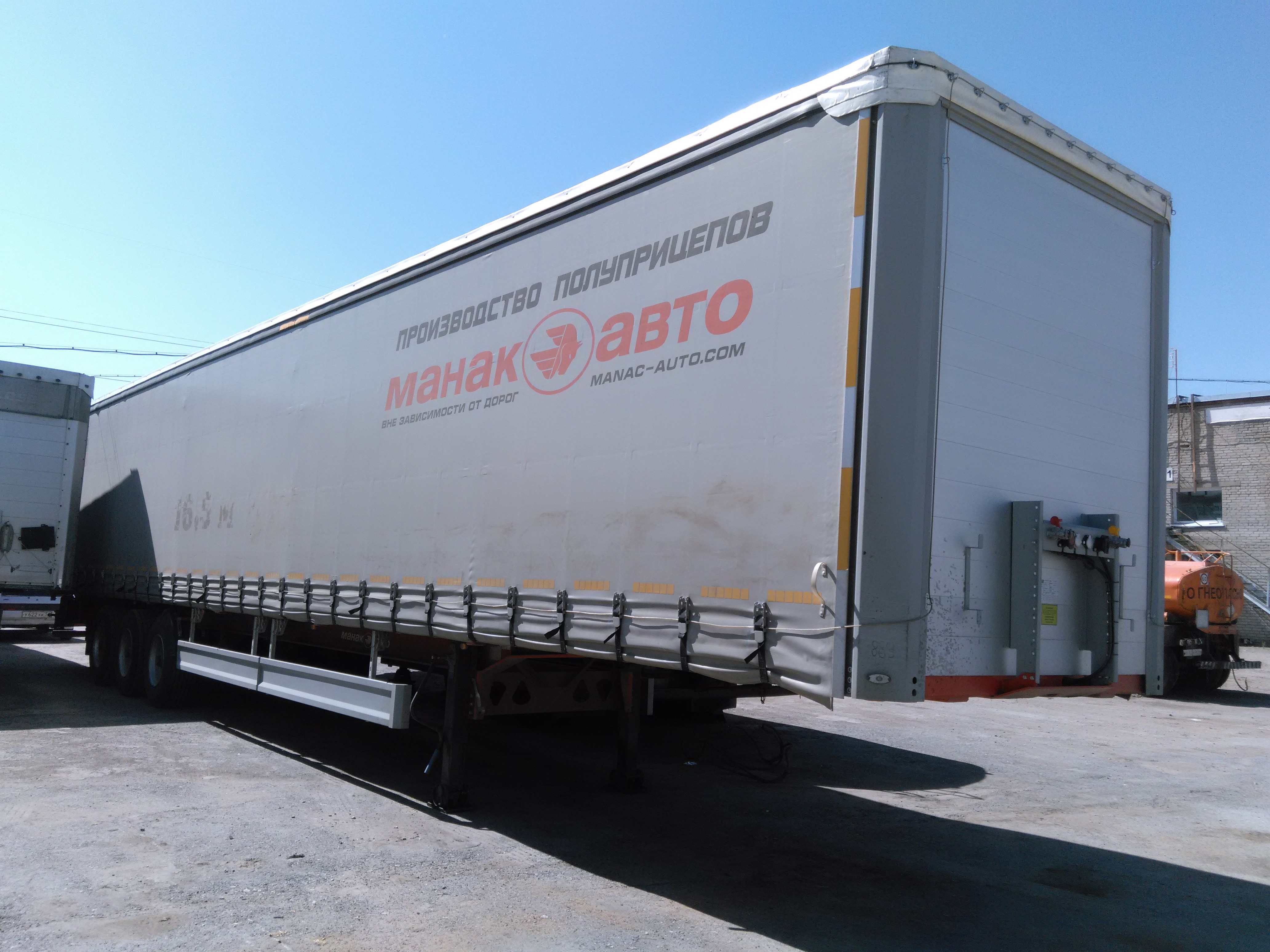 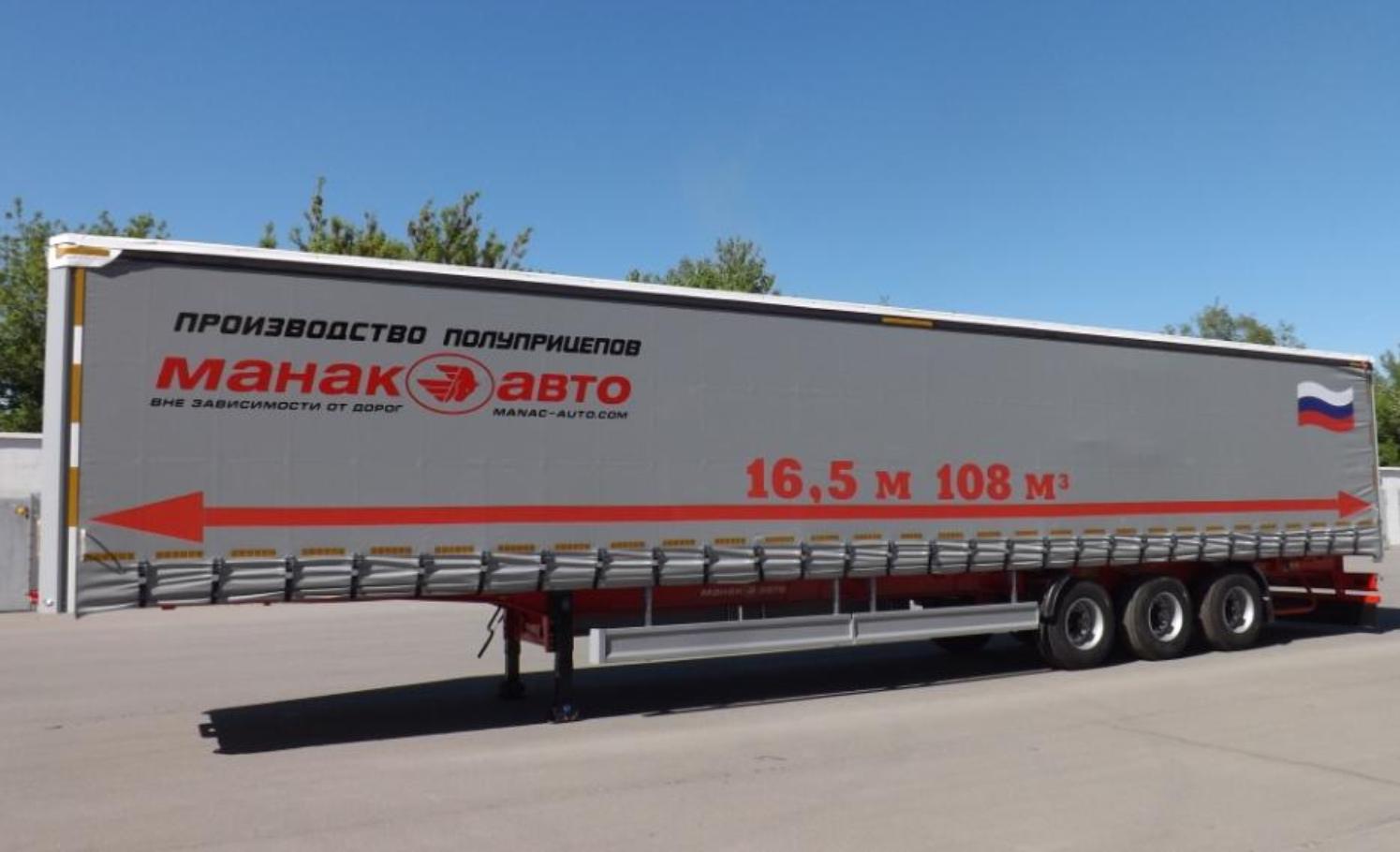 РазмерыГабаритные размеры кузова, мм:- длина	16 500 - ширина 	2 550- высота	4 000Внутренние размеры кузова, мм:- длина - 	16 225;- ширина -	2 470;- высота	2 675Внутренний объем, м3:	107;Высота седельно-сцепного устройства, мм	1 150 Высота погрузочная, мм	130Колея, мм	2 040 Радиус габарита передней части полуприцепа, не более, мм:- при установке шкворня в первое гнездо -	1 630;- при установке шкворня во второе гнездо -	2 040;Расстояние от шкворня до ближайшей части опорного устройства, не менее, мм:- при установке шкворня в первое гнездо -		2 895;- при установке шкворня во второе гнездо -		2 330;	МассаМаксимальная полная масса, кг 	40 000 Масса снаряженного полуприцепа, кг 	8 200 Распределение полной массы, кг:- на седельно-сцепное устройство	13 000 - на подвеску 	27 000 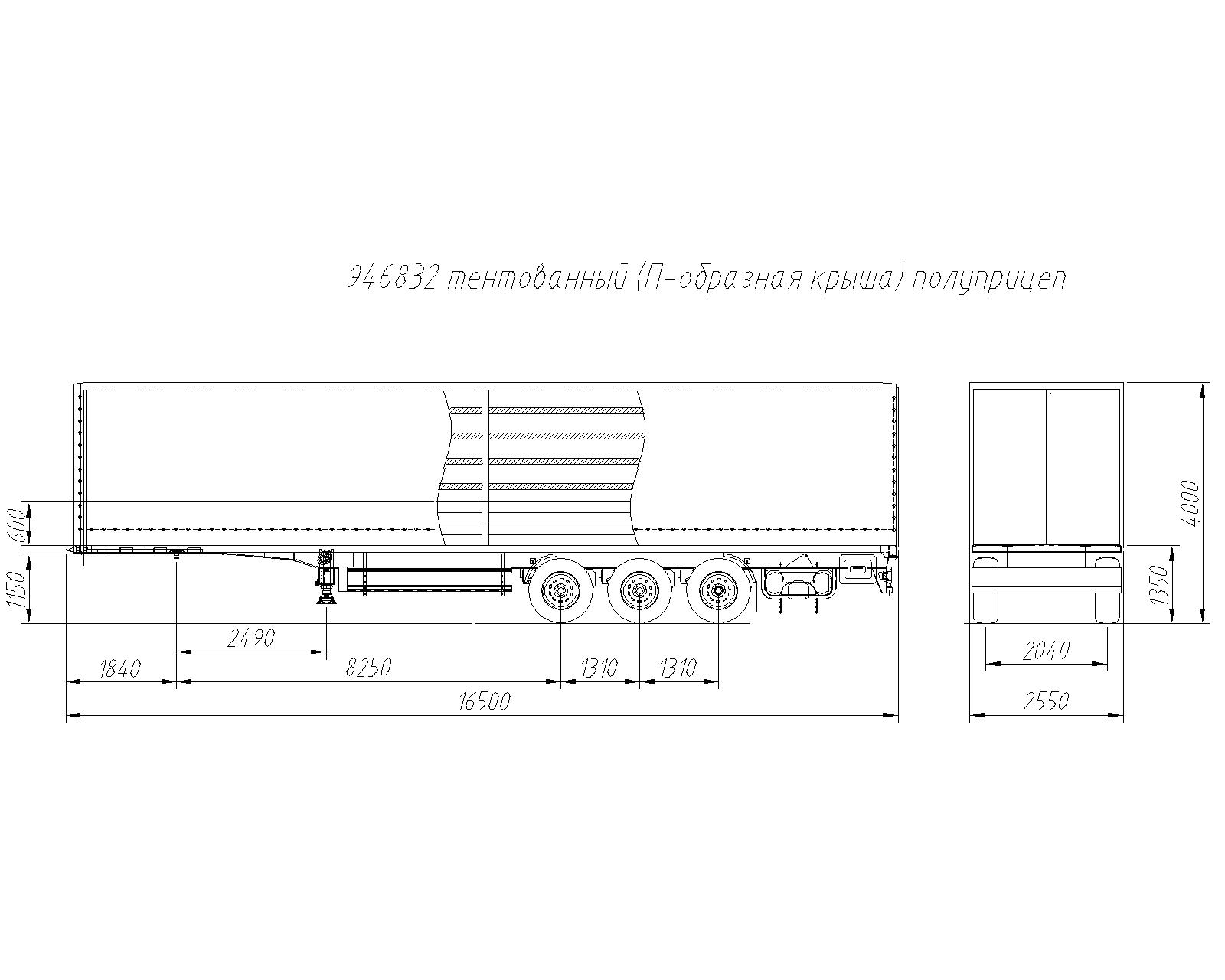 Шасси- увеличенная прочность лонжеронов рамы для эксплуатации полуприцепов в жестких дорожных условиях России,   достигается путем применения стали повышенной прочности OVAKO и двухстороннего провара поясов. Коэффициент запаса по прочности составляет 2,25 (1,5 – коэффициент неравномерности загрузки и 1,5 – коэффициент динамичности). Два лонжерона двутаврового сечения, соединены между собой поперечными балками Z-образного и шляпообразного сечения и способны  работать в температурном режиме от -40 °С до +70 °С.- шкворень JOST (Германия) 2-х дюймовый  в соответствии с Правилами ЕЭК ООН № 55. устанавливается в одном из двух положений.- опорное устройство JOST (Германия), HAACON (Германия) грузоподъемностью 24 т. с управлением справа.- пластиковый инструментальный ящик.- рамка под номер.- 2 противооткатных упора (башмака).- корзина для крепления 2-х запасных колес, включая 2 крепление запасного колеса.- боковая противоподкатная защита выполненная по Правилам ЕЭК ООН № 73.- пластиковые полукрылья перед первой и за задней осями.- задние резиновые отбойники.- заднее защитное устройство выполненное по правилам ЕЭК ООН № 58.Осевые агрегаты- 3 оси с допустимой нагрузкой  на каждую. - Оси SAF INTRADISC plus INTEGRAL.- Пневматическая подвеска. - Воздушные подушки диаметром .- Рессорный рычаг шириной .- Дисковые тормоза.- Механизм подъема передней оси.Колеса и шины- колесо в сборе 7 шт. (вкл. 1 запасное).- шины размерностью 385/65R22,5 Cordiant.- стальные диски 22,5х11,75.Тормозная  система- пневматическая тормозная  система, HALDEX, BPW (Германия) с EBS 2S-2M. - датчики EBS на второй оси.- система предотвращения опрокидывания полуприцепа – RSS (RollStabilitySystem).- тормозные камеры мембранного типа.- стояночная тормозная система полуавтоматического типа с пружинными энергоаккумуляторами на второй и третьей осях.- две пневматические соединительные головки (питающая и управляющая).- розетка АБС по ISO7638 (без соединительных кабелей с тягачом).Электрооборудование ASPOEСK (Австрия)  с напряжением  в сети 24 вольта.- 2 передних габаритных фонаря белого цвета.- 10 габаритных боковых фонарей.- 2 фонаря освещения номерного знака.- 2 пятикамерных задних фонаря со светоотражателями.- 2 контурные задние фонари в резиновых кожухах.- 2 семиполюсных разъема (без соединительных кабелей с тягачом).Надстройка- Передний стальной портал с наборной стенкой из алюминиевых профилей.- 8 стальных средних стоек HESTAL (Германия)/KINNEGRIP (Швеция).- 5 рядов деревянных перекладин слева и справа.- Сдвижной каркас крыши.- Алюминиевые ворота.- 5 пар боковых бортов слева и справа высотой  из анодированного алюминия.- Фурнитура на всех бортах SUER (Германия)/AUTOCAR (Италия).- Тент ПВХ со светопропускающими полосами на крыше.- Крепежные кольца на стойках для перетяжки ремнями кузова по диагонали.Пол- Z-образные и шляпообразные поперечные траверсы.- ламинированная многослойная березовая фанера толщиной 27мм с рифленой поверхностью.- возможность работы внутри кузова вилочного погрузчика с нагрузкой на ось до 4,6 т.- 36 колец для крепления груза грузоподъемностью 2 т, установленных в специально разработанном нестычном профиле боковой обвязки.Покраска- все стальные части перед покраской проходят дробеструйную обработку;- стальная боковая защита черного цвета;- диски колес серебристого цвета;- цвет шасси, внешней обвязки рамы однотонный на выбор- цвет стоек, передней стенки однотонный на выбор- специальная двухслойная окраска высококачественным быстросохнущим полиметакриловым грунтом, содержащим фосфат цинк, MONOPRIMER   и двухкомпонентной акрил-полиуретановой эмалью Procoat AP 259 SC, обладающей  превосходной устойчивостью к механическому, химическому воздействию, УФ-лучам и атмосферным факторам, защищающей раму от «подслойной» коррозии.Стоимость полуприцепа составляет: 2 600 000 рублей, вкл. НДС 20%.УСЛОВИЯ ПОСТАВКИ: в наличии 1 полуприцеп, готов к отгруке.самовывоз с завода АО  «Манак - Авто» (г. Старый Оскол) или доставка до Вашего .УСЛОВИЯ ОПЛАТЫ: предоплата 100%.УСЛОВИЯ ОТГРУЗКИ: в течение 5-ти банковских дней с момента оплаты.Срок действия коммерческого предложения до 20.09.2019 г.   Мы будем рады ответить на все возникшие вопросы и обсудить необходимые изменения в конструкции полуприцепа.
С уважением, Карнаков Вячеслав Владимирович
директор ООО "МаксКар"официальный дилер завода "МАНАК-АВТО"
8 (383) 233-32-53
8-913-752-39-768-913-477-09-39 (служебный)
стоянка - г. Новосибирск, ул. Кубовая, 60.
(карьер Мочище, ост. Объединение 4, автобаза "КатуньТранс")
maxcar54@mail.ruwww.maxcar54.ruhttps://www.youtube.com/channel/UCIiFI5uro5xB8fkw0N0pyRg/videos